Source: APG15-3/OUT-03preliminary views on WRC-15 agenda item 1.3 Agenda item 1.3:“to review and revise Resolution 646 (Rev.WRC-12) for broadband public protection and disaster relief (PPDR), in accordance with Resolution 648 (WRC-12).”APT Preliminary Views:APT Members support revision of Resolution 646 (Rev.WRC-12) for regional harmonisation of frequency bands/ranges for future deployment of broadband PPDR. Different amounts of available spectrum may be used within bands included in revised Resolution 646 by APT Members depending on their national circumstances. This will provide flexibility to decide the amount of spectrum and the frequency arrangement that best meets their overall national broadband PPDR requirements.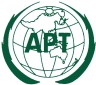 ASIA-PACIFIC TELECOMMUNITYThe APT Conference Preparatory  Group for WRC-15 The APT Conference Preparatory  Group for WRC-15 